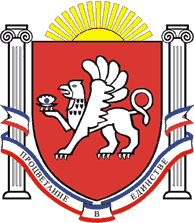 РЕСПУБЛИКА  КРЫМРАЗДОЛЬНЕНСКИЙ  РАЙОНАДМИНИСТРАЦИЯ БОТАНИЧЕСКОГО СЕЛЬСКОГО ПОСЕЛЕНИЯПОСТАНОВЛЕНИЕ16 октября 2018 года                           с. Ботаническое                                             №  199Об утверждении муниципальной программы по профилактике терроризма и экстремизма, гармонизации межнациональных и межконфессиональных отношений, профилактике правонарушений, преступлений и обеспечению общественной безопасности на территории Ботанического сельского поселения на 2018-2021  годыВ соответствии с Федеральными законами № 131-ФЗ от 06.10.2003 «Об общих принципах организации местного самоуправления в Российской Федерации»,  №114-ФЗ от 25.07.2002 «О противодействии экстремистской деятельности», №35-ФЗ «О противодействии терроризму», Указом Президента Российской Федерации №116 от 15.02.2006 «О мерах по противодействию терроризму», Указом Президента Российской Федерации от 19 декабря 2012 года № 1666 «О Стратегии государственной национальной политики Российской Федерации на период до 2025 года», Законом Республики Крым №60-ЗРК от 01.092014 «О профилактике правонарушений в Республике Крым»,  руководствуясь Уставом Ботанического сельского поселения, в целях профилактики терроризма и экстремизма, а также минимизации и (или) ликвидации последствий проявлений терроризма и экстремизма в границах поселения, развития межнациональных и межконфессиональных отношений, профилактике правонарушений, преступлений и обеспечению общественной безопасности на территории Ботанического сельского поселения, администрация Ботанического сельского поселенияп о с т а н о в л я е т:1. Утвердить муниципальную программу по профилактике терроризма и экстремизма, гармонизации межнациональных и межконфессиональных отношений, профилактике правонарушений, преступлений и обеспечению общественной безопасности на территории Ботанического сельского поселения на 2018-2021  годы (Приложение 1).2. Предусматривать ежегодно средства в объемах, обозначенных в Программе, в проектах бюджета муниципального образования Ботаническое  сельское поселение на очередной финансовый год для реализации мероприятий Программы.3. Обнародовать настоящее постановление на стенде в административном здании Ботанического сельского поселения.4. Настоящее постановление вступает в силу с момента подписания.5. Постановление от 28.12.2017 № 203 считать утратившим силу.6. Контроль за выполнением настоящего постановления возложить на постоянную комиссию по законности, правопорядку, регламенту, мандатам, служебной этике, кадровой политике и местному самоуправлению.Председатель Ботанического сельского совета – глава администрации Ботанического сельского поселения                                                           М.А. Власевская    Приложение №1к постановлению администрацииБотанического сельскогопоселения                                                                                     от 16.10.2018 № 199МУНИЦИПАЛЬНАЯ ЦЕЛЕВАЯ ПРОГРАММА по профилактике терроризма и экстремизма, гармонизации межнациональных и межконфессиональных отношений, профилактике правонарушений, преступлений и обеспечению общественной безопасности на территории Ботанического сельского поселения на 2018-2021  годыСодержание программыПаспорт муниципальной целевой программы2. Оценка исходной ситуацииВопросы участия в профилактике терроризма и экстремизма, а также в минимизации и (или) ликвидации последствий проявлений терроризма и экстремизма в границах поселения, создания условий для реализации мер, направленных на укрепление межнационального и межконфессионального согласия, сохранение и развитие языков и культуры народов Российской Федерации, проживающих на территории поселения, социальную и культурную адаптацию мигрантов, профилактику межнациональных (межэтнических) конфликтов являются новыми и в то же время значимыми и актуальными для муниципалитетов Республики Крым.Постановлением администрации Ботанического сельского поселения №31 от 26 мая 2015 года утверждено Положение об участии в профилактике терроризма и экстремизма, а также в минимизации и (или) ликвидации последствий проявлений терроризма и экстремизма в границах Ботанического  сельского поселения.   На территории Ботанического сельского поселения располагаются следующие потенциально опасные объекты и объекты жизнеобеспечения, находящиеся в собственности или в ведении Ботанического  сельского поселения или иных субъектов, осуществляющих свою деятельность на территории Ботанического сельского поселения:1.Фельдшерско-акушерский пункт с.Ботаническое2.Фельдшерско-акушерский пункт с.Кумово3.МУП « ЖКХ « Родник»Кроме того, расположены следующие места массового пребывания людей:1.Дом культуры с.Ботаническое2.Дом культуры с.Кумово3.Ботаническая СОШ4.Кумовская СОШ5.Детский сад « Ромашка» с. Ботаническое6.Детский сад « Солнышко» с. КумовоОстро стоит проблема антитеррористической защищенности объектов социальной сферы –  учреждений культуры, образовательных учреждений, в которых постоянно находится большое количество людей, в том числе несовершеннолетних.Практически на всех объектах социальной сферы на сегодняшний день имеются недостатки, а именно: отсутствие тревожной кнопки, системы оповещения и видеонаблюдения и т.д. Имеют место недостатки, связанные с отсутствием знаний правил поведения в чрезвычайных ситуациях, вызванных проявлениями терроризма и экстремизма у посетителей и работников учреждений социальной сферы, проживающих на территории поселения граждан.  3. Основные цели Программы- совершенствование системы профилактических мер в сфере противодействия экстремизму и терроризму; - предупреждение террористических и экстремистских проявлений на территории поселения, в том числе выявление причин и условий, способствующих проявлениям экстремизма и терроризма;- участие в обеспечение безопасности граждан и антитеррористической защищенности потенциальных объектов террористических посягательств, в том числе критически важных объектов инфраструктуры и жизнеобеспечения, а также мест массового пребывания людей;- противодействие распространению идеологии терроризма и активизация работы по информационно-пропагандистскому обеспечению антитеррористических мероприятий; - минимизация и (или) ликвидация последствий проявления экстремизма и терроризма; - укрепление межнационального и межконфессионального согласия на территории поселения;- достижение взаимопонимания и взаимного уважения в вопросах межэтнического и межкультурного сотрудничества.Основные задачи Программы- проведение пропагандистской работы с населением, направленной на предупреждение террористических и экстремистских проявлений, повышение бдительности населения, раскрытие общественной опасности терроризма и экстремизма, оказание позитивного воздействия на граждан с целью формирования у них неприятия идеологий терроризма и терроризма; - содействие правоохранительным органам в выявлении правонарушений и преступлений данной категории, а также ликвидации их последствий;- усиление антитеррористической защищенности потенциальных объектов террористических посягательств, объектов жизнеобеспечения, социальной сферы и мест массового пребывания людей; - привлечение граждан, общественных организаций, средств массовой информации для обеспечения максимальной эффективности деятельности по профилактике терроризма и экстремизма, гармонизации межнациональных отношений; - пропаганда толерантного отношения к людям различных национальностей и религиозных конфессий;- участие в воспитательной работе среди детей и молодежи, формирование толерантности и межэтнической культуры в молодежной среде, профилактика агрессивного поведения; - недопущение наличия, пропаганды нацистской атрибутики или символики, иных элементов атрибутики или символики экстремистской направленности на объектах муниципальной инфраструктуры.Основные направления и мероприятия реализации Программы- профилактика проявлений экстремизма и гармонизация межнациональных отношений;- сохранение и развитие национальных культур, с целью профилактики экстремизма на национальной почве; - информационная пропаганда.Перечень мероприятий Программы приведен в приложении к настоящей Программе.Механизм реализации Программы и контроль над ходом ее реализации Исполнители Программы:- обеспечивают своевременную реализацию программных мероприятий, несут ответственность за их качественное исполнение;- привлекают к реализации мероприятий Программы соисполнителей в установленном порядке;Общее управление реализацией Программы и оперативный контроль за ходом ее реализации осуществляет Администрация Ботанического сельского поселения, которая:- координирует деятельность исполнителей и соисполнителей Программы;- организует ежеквартально сбор от исполнителей Программы отчетных материалов, их обобщение и подготовку информации о ходе реализации мероприятий Программы;- готовит ежегодный отчет о ходе выполнения программных мероприятий;- ежегодно вносит предложения Ботаническому сельскому совету по внесению изменений и уточнений в Программу.7. Финансирование программы Финансирование программы производится за счёт средств бюджета Республики Крым и межбюджетных трансфертовКонкретные объёмы финансирования уточняются ежегодно с учетом фактического выделения средств из местного бюджета на соответствующий год.Ожидаемые результаты от реализации программы - совершенствование форм и методов работы по профилактике терроризма и экстремизма, проявлений ксенофобии, национальной и расовой нетерпимости, противодействию этнической дискриминации на территории поселения;- повышение уровня антитеррористической защищенности потенциально опасных объектов, мест массового пребывания людей и объектов жизнеобеспечения, находящихся в собственности или в ведении Ботанического сельского поселения, иных субъектов, осуществляющих свою деятельность на территории Ботанического сельского поселения;- гармонизация межнациональных отношений на территории Ботанического сельского поселения, укрепление межнационального и межконфессионального согласия, формирование у граждан толерантного отношения к людям различных национальностей и религиозных конфессий, устранение негативного отношения к лицам различных национальностей и религиозных конфессий;- формирование толерантности и межэтнической культуры в молодежной среде, недопущение создания и деятельности националистических экстремистских молодежных группировок.Оценка эффективности реализации ПрограммыДля оценки эффективности реализации Программы на территории поселения ежегодно проводится мониторинг в сфере профилактики терроризма и экстремизма. Бюджетная эффективность Программы определяется как степень реализации расходных обязательств и рассчитывается по формулеФ факт.Э бюдж. = ------------- х 100,Ф пл.где Э бюдж. - бюджетная эффективность Программы;Ф факт. - фактическое использование средств;Ф пл. - планируемое использование средств. Приложение №1к Программе                                                                    по профилактике терроризма и экстремизма,                                                        гармонизации межнациональных и                                                                                межконфессиональных отношений,                                                                           профилактике правонарушений,                                                                                               преступлений и обеспечению общественной                                                                                              безопасности на территории Ботанического                                                                             сельского поселения на 2018-2021Перечень мероприятий ПрограммыПаспорт Программы  2.Оценка исходной ситуации  3.Основные цели Программы  4.Основные задачи Программы  5.Основные направления и мероприятия реализации Программы  6.Механизм реализации Программы и контроль над ходом ее реализации 7.Финансирование Программы  8.Ожидаемые результаты от реализации Программы  9.Оценка эффективности реализации Программы Наименование ПрограммыМуниципальная целевая программа по профилактике терроризма и экстремизма, гармонизации межнациональных и межконфессиональных отношений, профилактике правонарушений, преступлений и обеспечению общественной безопасности на территории Ботанического сельского поселения на 2018-2021  годы (далее – Программа)Основания для разработки Программы- Федеральный закон от 06.10.2003 № 131-ФЗ «Об общих принципах организации местного самоуправления в Российской Федерации»;- Федеральный закон от 06.03.2006 № 35-ФЗ «О противодействии терроризму»;- Федеральный закон от 25.07.2002 № 114-ФЗ «О противодействии экстремистской деятельности»;Указ Президента Российской Федерации от 15.02.2006 №116 «О мерах по противодействию терроризму»;- Концепция противодействия терроризму в Российской Федерации, утвержденная Президентом Российской Федерации 05 октября 2009 года;- Закон Республики Крым №60-ЗРК от 01.092014 «О профилактике правонарушений в Республике Крым»;- Устав Ботанического сельского поселения от 10 ноября 2014г № 1; Заказчик ПрограммыБотаническое сельское поселение Раздольненского района Республики КрымРазработчик ПрограммыАдминистрация  Ботанического сельского поселения Основные цели Программы- совершенствование системы профилактических мер в сфере противодействия экстремизму и терроризму; - предупреждение террористических и экстремистских проявлений на территории поселения, в том числе выявление причин и условий, способствующих проявлениям экстремизма и терроризма;- участие в обеспечение безопасности граждан и антитеррористической защищенности потенциальных объектов террористических посягательств, в том числе критически важных объектов инфраструктуры и жизнеобеспечения, а также мест массового пребывания людей;- противодействие распространению идеологии терроризма и активизация работы по информационно-пропагандистскому обеспечению антитеррористических мероприятий; - минимизация и (или) ликвидация последствий проявления экстремизма и терроризма; - укрепление межнационального и межконфессионального согласия на территории поселения;- достижение взаимопонимания и взаимного уважения в вопросах межэтнического и межкультурного сотрудничества.Основные задачи Программы- проведение пропагандистской работы с населением, направленной на предупреждение террористических и экстремистских проявлений, повышение бдительности населения, раскрытие общественной опасности терроризма и экстремизма, оказание позитивного воздействия на граждан с целью формирования у них неприятия идеологий терроризма и терроризма; - содействие правоохранительным органам в выявлении правонарушений и преступлений данной категории, а также ликвидации их последствий;- усиление антитеррористической защищенности потенциальных объектов террористических посягательств, объектов жизнеобеспечения, социальной сферы и мест массового пребывания людей; - привлечение граждан, общественных организаций, средств массовой информации для обеспечения максимальной эффективности деятельности по профилактике терроризма и экстремизма, гармонизации межнациональных отношений; - пропаганда толерантного отношения к людям различных национальностей и религиозных конфессий;- участие в воспитательной работе среди детей и молодежи, формирование толерантности и межэтнической культуры в молодежной среде, профилактика агрессивного поведения; - недопущение наличия, пропаганды нацистской атрибутики или символики, иных элементов атрибутики или символики экстремистской направленности на объектах муниципальной инфраструктуры.Сроки реализации ПрограммыПериод реализации основных мероприятий Программы: 2018-2021 годыОбъемы и источники финансирования ПрограммыОбъем финансирования программы на период 2018-2021 годы, всего 600 тыс. руб., в том числе по годам:Финансирование осуществляется из средств бюджета Республики Крым и межбюджетных трансфертовОжидаемые конечные результаты реализации Программы- совершенствование форм и методов работы по профилактике терроризма и экстремизма, проявлений ксенофобии, национальной и расовой нетерпимости, противодействию этнической дискриминации на территории поселения;- повышение уровня антитеррористической защищенности потенциально опасных объектов, мест массового пребывания людей и объектов жизнеобеспечения, находящихся в собственности или в ведении Ботанического сельского поселения, иных субъектов, осуществляющих свою деятельность на территории Ботанического сельского поселения;- гармонизация межнациональных отношений на территории Ботанического сельского поселения, укрепление межнационального и межконфессионального согласия, формирование у граждан толерантного отношения к людям различных национальностей и религиозных конфессий, устранение негативного отношения к лицам различных национальностей и религиозных конфессий;- формирование толерантности и межэтнической культуры в молодежной среде, недопущение создания и деятельности националистических экстремистских молодежных группировок.Система организации контроля за исполнением программыКонтроль над реализацией Программы, исполнением предусмотренных мероприятий осуществляется администрацией   Ботанического сельского поселения в пределах полномочий  ежеквартально и по итогам каждого года. ПериодОбъем денежных средств, тыс. руб.Итого2018100,0100,02019200,0200,02020150,0150,02021150,0150,0Всего600,0600,0№ ппНаименование направленияМероприятияСроки исполненияОбъем финанси-рования, тыс.руб.Исполнители1.Разработка муниципальных правовых актов, предусматривающих мероприятия, направленные на профилактику терроризма и экстремизма, гармонизацию межнациональных и межконфессиональных отношений на территории поселения - утверждение муниципальных правовых актов, предусматривающих мероприятия, направленные на профилактику терроризма и экстремизма на территории поселения;По необходимостиБез финанси-рованияАдминистрация Ботаническогосельского поселения2.Формирование документации в сфере противодействия экстремизму и терроризму на объектах  Ботанического сельского поселения- разработка инструкций по действиям персонала объектов в случае возникновения чрезвычайных ситуаций, вызванных проявлениями терроризма и экстремизма;- разработка правил поведения в чрезвычайных ситуациях, вызванных проявлениями терроризма и экстремизма в местах массового пребывания людей;________Без финанси-рованияАдминистрацияБотаническогосельскогопоселения3.Осуществление профилактической и разъяснительной работы среди населения во взаимодействии с органами государственной и муниципальной власти, общественными и религиозными объединениями, иными организациями и  гражданами- участие в пределах своей компетенции в организации проведения тематических занятий и разъяснительной работы среди подростков и молодёжи, направленных на гармонизацию межэтнических  и  межкультурных отношений,  профилактику  проявлений ксенофобии  и  укрепление толерантности, в том числе конкурсов, социальной рекламы, встреч, иных мероприятий Ежегодно_______АдминистрацияБотаническогосельскогопоселения3.Осуществление профилактической и разъяснительной работы среди населения во взаимодействии с органами государственной и муниципальной власти, общественными и религиозными объединениями, иными организациями и  гражданами- участие в пределах своей компетенции в организации проведения занятий с детьми дошкольного возраста, включая игры, викторины и иные мероприятия, направленные на формирование уважения, принятие и понимание богатого  многообразия культур народов, населяющих Ботаническое сельское поселение, их традиций и этнических ценностей Ежегодно________АдминистрацияБотаническогосельскогопоселения3.Осуществление профилактической и разъяснительной работы среди населения во взаимодействии с органами государственной и муниципальной власти, общественными и религиозными объединениями, иными организациями и  гражданами- разъяснение населению положений действующего законодательства в части ответственности за действия, направленные на возбуждение социальной, расовой, национальной и религиозной розни в средствах массовой информации, сети Интернет;ПостоянноБез финансиро-вания… 3.Осуществление профилактической и разъяснительной работы среди населения во взаимодействии с органами государственной и муниципальной власти, общественными и религиозными объединениями, иными организациями и  гражданамиИнформирование населения о наличии телефонов для сообщения о фактах экстремистской и террористической деятельности, ограничениях прав граждан по признакам социальной, расовой, национальной, языковой или религиозной принадлежности;ПостоянноБез финансиро-ванияАдминистрацияБотаническогосельскогопоселенияруководители учреждений культуры и образования.3.Осуществление профилактической и разъяснительной работы среди населения во взаимодействии с органами государственной и муниципальной власти, общественными и религиозными объединениями, иными организациями и  гражданами - обследование объектов муниципальной собственности на предмет наличия нацистской атрибутики или символики, иных элементов атрибутики или символики экстремистской направленности.ПостоянноБез финансиро-ванияАдминистрацияБотаническогосельскогопоселения-установка камер видеонаблюдения в местах МПЛ2018-2021 г.г.600,00АдминистрацияБотаническогосельскогопоселения